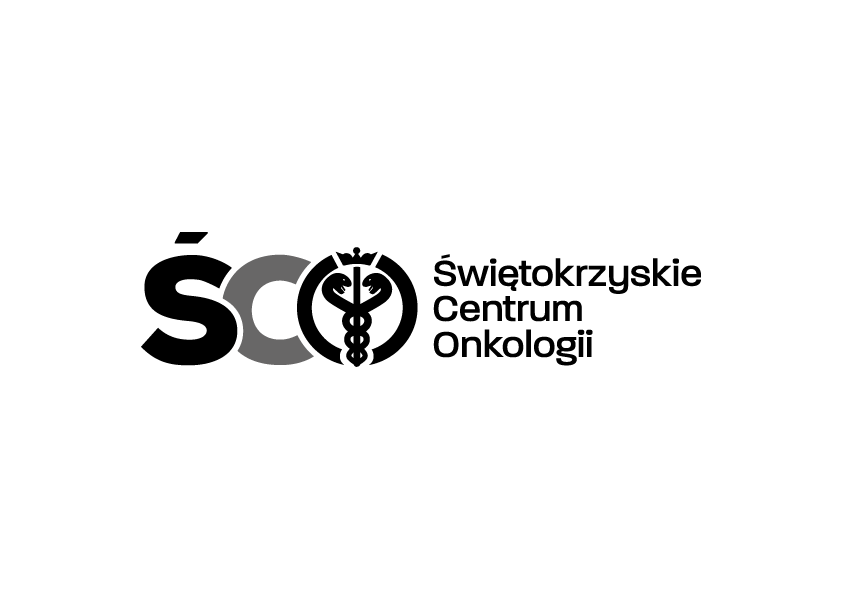 Adres: ul. Artwińskiego 3C, 25-734 Kielce  
Dział Zamówień Publicznychtel.: 41/36-74-072  fax.: 41/36-74-481Informacja o kwocie na sfinansowanie zamówienia Dotyczy: AZP.2411.140.2023.MS  Zakup wraz z dostawą wyrobów medycznych na Blok Operacyjny Świętokrzyskiego Centrum Onkologii w Kielcach.Działając na podstawie art. 222 ust. 4 ustawy z dnia 11 września 2019 r. – Prawo zamówień publicznych, Zamawiający przekazuje informacje dotyczące kwoty jaką zamierza przeznaczyć na sfinansowanie zamówienia:wartość bruttoPakiet 124  930,94Pakiet 219 837,44Pakiet 37 765,20Pakiet 4668 736,00Pakiet 511 664,00